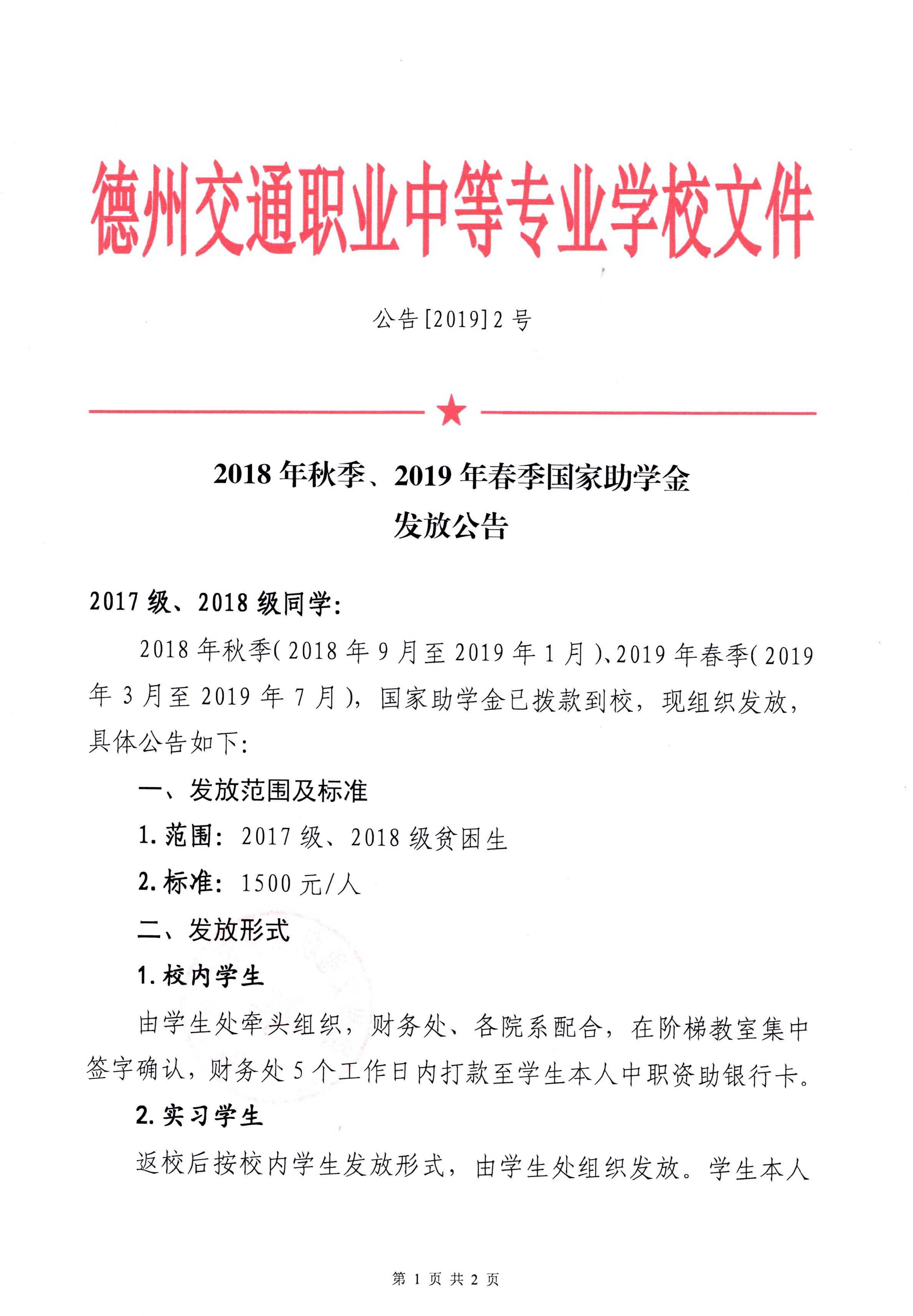 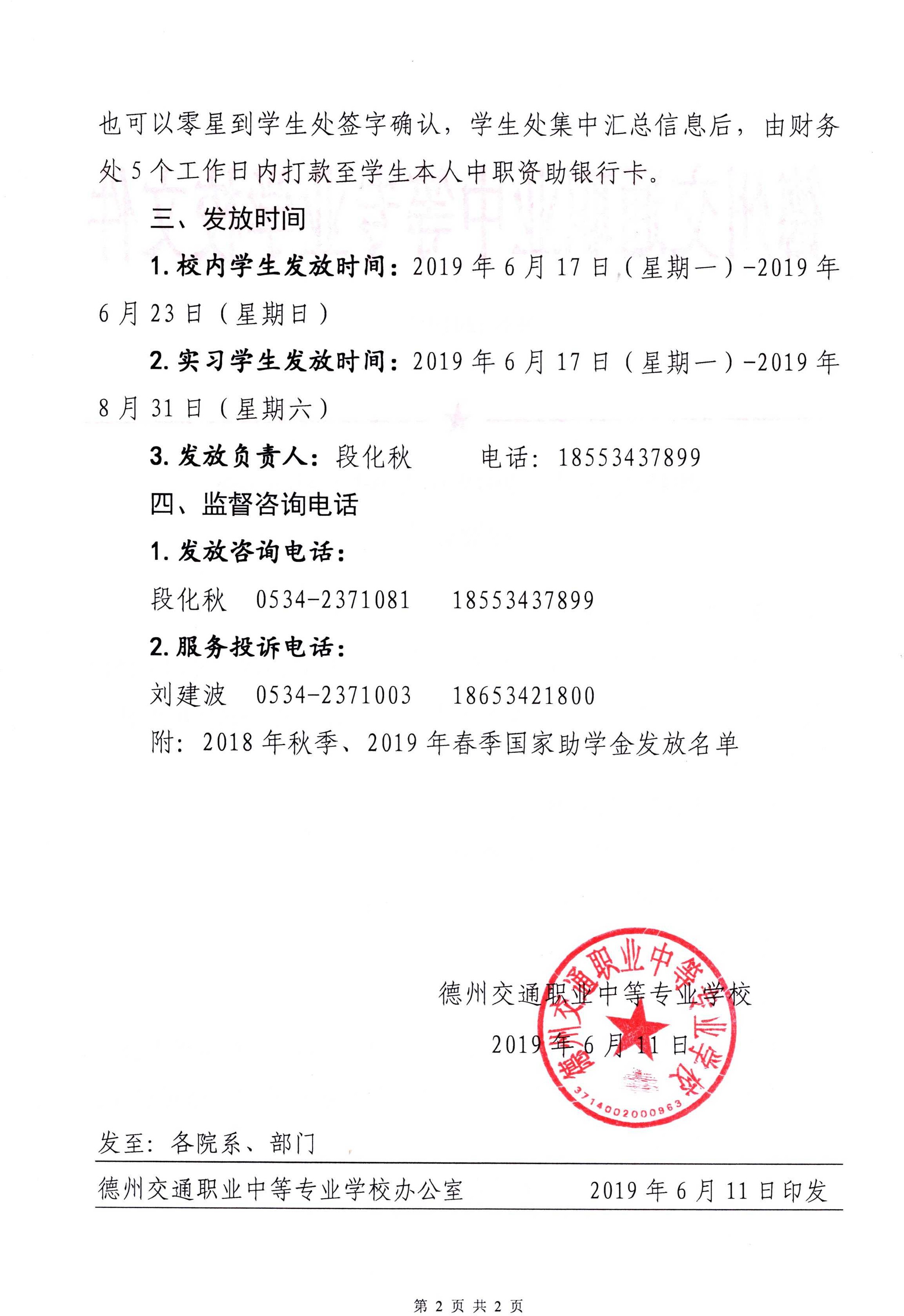 2018年秋季、2019年春季国家助学金发放名单序号姓名班级发放金额（元）备注27冯春风17汽修7班1500.0028冯美清17平面班1500.0029刘世鑫17新能源1班1500.0030刘东彦17会计班1500.0031刘东辉17汽修8班1500.0032刘佳丽18计算机平面2班1500.0033刘倩倩17学前1班1500.0034刘光奇18数控1500.0035刘光琦17汽车高职4班1500.0036刘召杰17汽车高职1班1500.0037刘天乐17学前5班1500.0038刘婷18计算机平面2班1500.0039刘子河18新能源2班1500.0040刘孝奇17机电升学班1500.0041刘庆鸿18汽车升学班1500.0042刘心如18计算机建筑2班1500.0043刘心蕊18高职2班（广告设计）1500.0044刘恒17汽修11班1500.0045刘振家17汽修6班1500.0046刘政17制冷班1500.0047刘文才18汽车升学班1500.0048刘文静17计算机升学班1500.0049刘新雅17学前升学班1500.0050刘晓彤18平面1班1500.0051刘晴17计算机高职1班1500.0052刘晴晴18学前高职2班1500.0053刘有浩18Q41500.00序号姓名班级发放金额（元）备注54刘朝柯18新能源2班1500.0055刘林兴18机电高职1班1500.0056刘树强17汽修10班1500.0057刘梦遥17学前3班1500.0058刘泽鹏18Q61500.0059刘洪冉18Q11500.0060刘浩18新能源2班1500.0061刘浩杰18Q11500.0062刘海波18Q61500.0063刘猛17汽修8班1500.0064刘玄17汽修13班1500.0065刘玉芳17学前4班1500.0066刘玉鑫17计算机高职1班1500.0067刘瑞琦17网络班1500.0068刘瑞雪17学前升学班1500.0069刘真真17会计升学班1500.0070刘硕18新能源高职2班1500.0071刘立辉17机电高职2班1500.0072刘艳丽17学前3班1500.0073刘艺17学前5班1500.0074刘英霖18会计1班1500.0075刘超杰18新能源5班1500.0076刘路雪17学前2班1500.0077刘连庆18Q21500.0078刘金香17学前5班1500.0079刘金龙17汽修13班1500.0080刘鑫雨17会计升学班1500.00序号姓名班级发放金额（元）备注81刘高力17汽修13班1500.0082刘鹤17会计班1500.0083卢书豪18Q31500.0084卢佩蕊17平面班1500.0085卢恩辉18机电升学班1500.0086史洪河17汽修11班1500.0087叶昀松17数控班1500.0088吕云龙17汽修5班1500.0089吕克军18新能源2班1500.0090吕子鹏18Q41500.0091吕广龙17应用1班1500.0092吕文达18机电高职2班1500.0093吴世佳17学前5班1500.0094吴传铭17本科2班1500.0095吴广超18汽车高职1班1500.0096吴忠雁17学前5班1500.0097吴文晶17动漫班1500.0098吴树正17汽修5班1500.0099吴瑞18会计1班1500.00100吴雅宁18计算机平面2班1500.00101周俊茹18电子商务班1500.00102周再平17汽修11班1500.00103周卓18Q41500.00104周可心18计算机动漫1班1500.00105周永正17汽修11班1500.00106周璐莹17学前5班1500.00107周生龙18Q61500.00序号姓名班级发放金额（元）备注108周皓晨18Q41500.00109周荣庆17应用2班1500.00110周金虎17汽修11班1500.00111商玉存18Q51500.00112夏金英18影视1500.00113姚光勇17机电高职1班1500.00114姚艳玲17学前5班1500.00115姚艳茹17学前5班1500.00116姜玉玺17汽车高职2班1500.00117孔祥灏18汽车升学班1500.00118孙令岩17汽车高职4班1500.00119孙佳钰18汽车升学班1500.00120孙天乐17学前5班1500.00121孙婷婷17建筑班1500.00122孙志强17汽车高职4班1500.00123孙文秀17计算机高职1班1500.00124孙明博18汽车升学班1500.00125孙明浩17汽修9班1500.00126孙明睿17汽修3班1500.00127孙正18数控1500.00128孙永强18新能源高职2班1500.00129孙浩18新能源高职1班1500.00130孙涛18学前高职1班1500.00131孙清森17计算机升学班1500.00132孙玉婕18学前高职2班1500.00133孙琪18汽车营销班1500.00134孙耀春18Q61500.00序号姓名班级发放金额（元）备注135孙英杰17汽车高职2班1500.00136孙雪娇18计算机网络班1500.00137孙静茹18汽车升学班1500.00138孟令凯17机电高职1班1500.00139孟凡勇17制冷班1500.00140孟凡正18新能源5班1500.00141孟庆芸17学前2班1500.00142孟德新18机电高职1班1500.00143孟石18汽车高职1班1500.00144季恩田17机电高职2班1500.00145宁健伟17汽修12班1500.00146安吉双17制冷班1500.00147安向前17汽修9班1500.00148安太实17汽车高职2班1500.00149安振立17机电升学班1500.00150宋云潭17数控班1500.00151宋康乐18本科2班1500.00152宋志刚18制冷班1500.00153宋文君18学前高职1班1500.00154宋文志17机电高职2班1500.00155宋文思17学前升学班1500.00156宋财宝17计算机高职2班1500.00157宗世斌18计算机动漫1班1500.00158宫长烽17应用2班1500.00159尹君鹏17制冷班1500.00160岳慧敏18会计高职1班1500.00161岳振友18机电高职1班1500.00序号姓名班级发放金额（元）备注162崔九文17会计班1500.00163崔吉鸿18高职1班（应用技术）1500.00164崔志跃18计算机升学2班1500.00165崔景玉18新能源3班1500.00166崔玉龙18新能源高职1班1500.00167崔述鑫18Q31500.00168常佳晖18计算机网络班1500.00169庞欣悦18汽车营销班1500.00170康世娜17学前5班1500.00171康传龙17本科2班1500.00172康兆帅17汽车高职1班1500.00173康昌伟18新能源2班1500.00174张一帆18会计1班1500.00175张世琦17动漫班1500.00176张世纪17新能源1班1500.00177张丽娜17学前3班1500.00178张乐18汽车高职1班1500.00179张云龙17汽修4班1500.00180张伟昌18新能源6班1500.00181张俊凯17计算机高职2班1500.00182张兴盛17新能源2班1500.00183张冰涛17数控班1500.00184张利龙17计算机高职2班1500.00185张华宇17机电班1500.00186张吉哲18机电高职1班1500.00187张吉宇18机电班1500.00188张启17应用2班1500.00序号姓名班级发放金额（元）备注189张启悦18会计1班1500.00190张启旺18Q31500.00191张启辉18建筑1班1500.00192张国庆18新能源高职2班1500.00193张圣民18计算机升学2班1500.00194张士展18机电高职1班1500.00195张天宇18新能源1班1500.00196张子宁17汽修5班1500.00197张子明17汽修11班1500.00198张子涵18计算机动漫1500.00199张存轩18计算机动漫1班1500.00200张守广18新能源5班1500.00201王星云18汽车高职3班1500.00202邢艳花17本科1班1500.00203任德旺17应用2班1500.00204李亚雪17学前升学班1500.00205李龙发17汽车升学班1500.00206潘鑫琪17学前升学班1500.00207王仲城17计算机升学班1500.00208李盛浩18机电高职1班1500.00209郑业孜17机电高职1班1500.00210王雨彤17计算机升学班1500.00211张宝丰18新能源1班1500.00212张宝彬17机电高职2班1500.00213张广乐17计算机高职1班1500.00214张廉清17商务班1500.00215张延群18Q61500.00序号姓名班级发放金额（元）备注216张建廷18Q11500.00217张彦宾17新能源2班1500.00218张志水18新能源4班1500.00219张志浩18应用1班1500.00220张志超17汽车高职3班1500.00221张恒智17应用2班1500.00222张悦18计算机建筑2班1500.00223张才军18计算机升学2班1500.00224张承轲17本科2班1500.00225张提智18新能源5班1500.00226张文凤18高职1班（应用技术）1500.00227张文楚17计算机高职1班1500.00228张文豪18数控1500.00229张文龙17汽车高职2班1500.00230张新18电子商务1500.00231张旭升17学前5班1500.00232张春燕18会计高职1班1500.00233张晓凯17机电班1500.00234张晨18新能源2班1500.00235张本山17机电高职2班1500.00236张本泉18应用1班1500.00237张梦瑶17会计升学班1500.00238张欣宇17计算机高职1班1500.00239张永发18计算机建筑2班1500.00240张永瑞18计算机动漫1班1500.00241张泽菲17建筑班1500.00242张洪林17汽修11班1500.00序号姓名班级发放金额（元）备注243张然18会计1班1500.00244张程17机电班1500.00245张程航18电子商务班1500.00246张立堃17汽修6班1500.00247张素鑫18学前高职1班1500.00248张英18Q11500.00249张迎通18新能源5班1500.00250张连波18新能源2班1500.00251张雨17计算机升学班1500.00252张颖17平面班1500.00253彭凡博17汽修10班1500.00254徐千硕18数控1500.00255徐发亮18Q31500.00256徐广原17应用2班1500.00257徐建镇17机电班1500.00258徐志鹏18计算机升学2班1500.00259徐旭17学前5班1500.00260徐永康17汽修13班1500.00261徐立帅18新能源3班1500.00262房鑫17汽车高职4班1500.00263文智17制冷班1500.00264方同欢18新能源高职1班1500.00265时晓旭17汽车高职1班1500.00266曹云天18新能源6班1500.00267曹群贤18新能源高职1班1500.00268曹自文18汽车高职1班1500.00269朱乐凯17应用1班1500.00序号姓名班级发放金额（元）备注270朱传圣鑫17汽车升学班1500.00271朱家辉18Q51500.00272朱敬彬17机电高职1班1500.00273朱晶17学前5班1500.00274朱治岳18制冷1班1500.00275朱治磊17新能源1班1500.00276朱瑞雪17计算机高职1班1500.00277李亚兴17汽修13班1500.00278李会松17机电班1500.00279李佳康17新能源2班1500.00280李佳琪17本科2班1500.00281李儒刚17新能源2班1500.00282李兆阳17建筑班1500.00283李双双17会计升学班1500.00284李吉东17汽修3班1500.00285李好涛17数控班1500.00286李宁宁17建筑班1500.00287李安哲17汽修7班1500.00288李宝金18新能源高职1班1500.00289李岚新18平面1班1500.00290李庆森17计算机高职3班1500.00291李延钊17制冷班1500.00292李建诚17新能源2班1500.00293李德壮18新能源1班1500.00294李德帅17汽修11班1500.00295李慧17汽车高职3班1500.00296李振林18电子商务班1500.00序号姓名班级发放金额（元）备注297李振祯18汽车高职1班1500.00298李文强17汽车高职4班1500.00299李文静17会计升学班1500.00300李旭东17汽车高职3班1500.00301李明宇17汽修11班1500.00302李春强18本科2班1500.00303李晓亮18新能源3班1500.00304李晓康18Q61500.00305李景昌18计算机建筑2班1500.00306李木17汽修12班1500.00307李树珍17汽车高职3班1500.00308李格格18会计高职1班1500.00309李桠楠17本科2班1500.00310李欣宇18会计高职1班1500.00311李永欣17学前4班1500.00312李永浩18新能源3班1500.00313李泽将17新能源1班1500.00314李浩然18新能源6班1500.00315李玉淼17机电升学班1500.00316李管儒17应用1班1500.00317李胜刚17网络班1500.00318李蕊18学前高职1班1500.00319李裕18计算机网络班1500.00320李赵月18本科1班1500.00321李运来18新能源高职2班1500.00322李迪17汽修11班1500.00323李金毅18数控1500.00序号姓名班级发放金额（元）备注324李鑫源18机电高职1班1500.00325李铣17汽修10班1500.00326李锦超18汽车高职1班1500.00327李静17学前5班1500.00328杜春丽18汽车升学班1500.00329杜玉苹17平面班1500.00330杜艳妮18建筑1班1500.00331杨哲18会计1班1500.00332杨天凤18应用1班1500.00333杨婷婷17计算机升学班1500.00334杨宇菲18汽车营销班1500.00335杨志伟18高职1班（应用技术）1500.00336杨志彬18机电高职3班1500.00337杨方宁17计算机升学班1500.00338杨晓龙17汽修5班1500.00339杨武18Q51500.00340杨永旺17汽车升学班1500.00341杨泽斌17汽修2班1500.00342杨硕17新能源2班1500.00343杨祖昆18Q31500.00344杨胜宇18Q31500.00345杨雪梅17汽车升学班1500.00346林媛媛18高职2班（广告设计）1500.00347柳齐旭18电子商务班1500.00348柴庆瑞17汽车高职2班1500.00349栾乙龙18新能源2班1500.00350梁东生18新能源2班1500.00序号姓名班级发放金额（元）备注351梁之兵18机电高职2班1500.00352梁光鑫18Q61500.00353樊嘉德17新能源2班1500.00354段冬冬17汽修6班1500.00355段振鑫18Q61500.00356江晓洁17学前3班1500.00357汪正正17学前1班1500.00358滕书豪18新能源2班1500.00359滕子涵18学前高职2班1500.00360滕春园18汽车高职1班1500.00361潘彤18本科2班1500.00362潘法坤17计算机高职3班1500.00363潘爱民17学前5班1500.00364潘雯君17学前4班1500.00365焦阳阳18计算机平面2班1500.00366熊世祥17汽修4班1500.00367牛昭龙17新能源1班1500.00368牛金雪18汽车营销班1500.00369王世峰17汽修13班1500.00370王为业18高职1班（应用技术）1500.00371王义彪18新能源1班1500.00372王书雨18计算机建筑2班1500.00373王亚靖17计算机高职1班1500.00374王仕龙18新能源2班1500.00375王佳乐17机电班1500.00376王保旭18Q31500.00377王兆发17应用2班1500.00序号姓名班级发放金额（元）备注378王兰斌18新能源高职2班1500.00379王兴川17机电班1500.00380王凯18计算机应用1班1500.00381王刘子怡17新能源2班1500.00382王利彬17汽车升学班1500.00383王哲17网络班1500.00384王安康17建筑班1500.00385王富国18新能源5班1500.00386王富月17学前5班1500.00387王彤彤17建筑班1500.00388王彩霞18会计1班1500.00389王德安18本科2班1500.00390王德鹏18电子商务1500.00391王志强18机电1班1500.00392王志遥18汽车升学班1500.00393王志鹏17本科2班1500.00394王思涵18计算机动漫1班1500.00395王文宇17汽修11班1500.00396王文禄17汽车高职1班1500.00397王文辉18机电高职3班1500.00398王晓勇18机电班1500.00399王晓志18钣喷1500.00400王晓菲18应用1班1500.00401王晨18新能源3班1500.00402王树峰18电子商务班1500.00403王欣月18计算机升学2班1500.00404王欣萍17汽车高职3班1500.00序号姓名班级发放金额（元）备注405王洁18建筑1班1500.00406王洪星17汽修1班1500.00407王清鑫18本科2班1500.00408王玉茹18本科1班1500.00409王玉金18Q11500.00410王琨17汽修8班1500.00411王瑜18机电高职1班1500.00412王田浩17汽修12班1500.00413王艳晨18Q41500.00414王艺17汽车高职1班1500.00415王赛18新能源高职1班1500.00416王锦秀17本科2班1500.00417王雅飞17计算机高职2班1500.00418王颖浩18Q51500.00419王鹏18机电班1500.00420班明悦17汽车升学班1500.00421田啸冬17汽修5班1500.00422田国达18Q11500.00423田振18机电高职2班1500.00424田文轩18高职2班（广告设计）1500.00425由庆麒18数控1500.00426申欣阳18建筑1班1500.00427申飞17新能源1班1500.00428白宗辉17汽修1班1500.00429白春奥17汽修4班1500.00430白春灿17汽修4班1500.00431白金鹏17汽修12班1500.00序号姓名班级发放金额（元）备注432石传涛17计算机高职2班1500.00433石佳萍17学前5班1500.00434石廷坤17钣喷班1500.00435石悦18汽车营销班1500.00436石永政17汽修7班1500.00437石永栋17汽修7班1500.00438秦与祥18平面1班1500.00439程睿17学前2班1500.00440窦云祥18计算机建筑1班1500.00441管彤彤18会计高职1班1500.00442纪华伟17汽修13班1500.00443纪庆峰18汽车营销班1500.00444纪新阳18学前高职1班1500.00445纪联飞17应用1班1500.00446罗振阳18高职1班（应用技术）1500.00447翟晓峰17计算机升学班1500.00448耿优杰17汽修2班1500.00449耿志新18电子商务1500.00450耿红超17汽修1班1500.00451胡亚宁17数控班1500.00452胡志恒17网络班1500.00453胡海洋18Q21500.00454苏志远18新能源3班1500.00455苏文超18会计升学1500.00456苏秋芳18电子商务班1500.00457范佳丽17学前升学班1500.00458范光帅17汽车高职2班1500.00序号姓名班级发放金额（元）备注459范广超18Q41500.00460范鑫骏18机电高职3班1500.00461菅盼涛17汽修11班1500.00462葛传森18Q31500.00463葛宝龙17应用2班1500.00464董占非18Q11500.00465董哲17汽修13班1500.00466董国强17汽修5班1500.00467董奎强18机电班1500.00468董文超17应用2班1500.00469董晓阳17计算机高职3班1500.00470董艺佳18应用1班1500.00471董鑫18新能源3班1500.00472蒋思琳17汽车高职3班1500.00473蒋红利18Q51500.00474蔡文龙17汽修11班1500.00475薛亚楠18会计升学1500.00476薛杰18建筑1班1500.00477袁新龙17汽修1班1500.00478袁紫盈17学前1班1500.00479许岩18应用1班1500.00480许金辉17新能源1班1500.00481谭彦奕17汽修10班1500.00482谭月17学前5班1500.00483谷梦宁17计算机高职3班1500.00484谷海宁18计算机升学2班1500.00485贾天峰18Q21500.00序号姓名班级发放金额（元）备注486贾宗超18数控1500.00487贾春雪17学前1班1500.00488贾浩伟18新能源2班1500.00489赵一鸣18计算机网络班1500.00490赵万朋17汽修11班1500.00491赵云洋18电子商务班1500.00492赵云萍17会计升学班1500.00493赵健18机电班1500.00494赵全凯17制冷班1500.00495赵冉冉18计算机平面2班1500.00496赵凤科18平面1班1500.00497赵同超18汽车升学班1500.00498赵国晖17网络班1500.00499赵庆鹏17汽修13班1500.00500赵德泽18高职1班（应用技术）1500.00501赵志广17汽修8班1500.00502赵春华17汽修7班1500.00503赵朵朵18计算机平面2班1500.00504赵梦瑶17汽车升学班1500.00505赵汝祥17应用2班1500.00506赵法福18机电升学班1500.00507赵洪翔18汽车升学班1500.00508赵洪臣18机电高职1班1500.00509赵涵冲18新能源1班1500.00510赵献恒18数控1500.00511赵蕊18计算机平面2班1500.00512赵赫18机电高职1班1500.00序号姓名班级发放金额（元）备注513赵鑫宇17汽车高职3班1500.00514路伟倩18计算机建筑2班1500.00515路欣瑶17学前升学班1500.00516迟乐岩17汽车高职2班1500.00517迟莉莹17网络班1500.00518邢义成18数控1500.00519邢厚旺18新能源2班1500.00520邱元章17汽车高职1班1500.00521邱洪炜17新能源2班1500.00522邵俊青17平面班1500.00523邵志东18新能源1班1500.00524邸红如18平面1班1500.00525郑勇聚18高职2班（广告设计）1500.00526郑国18学前高职1班1500.00527郑家兴18计算机动漫1班1500.00528郑海川18汽车升学班1500.00529郑雨17学前5班1500.00530郑顺凯18计算机应用2班1500.00531郝士博17会计班1500.00532郝志成18新能源4班1500.00533郝淦17数控班1500.00534郭宗龙18新能源高职1班1500.00535郭延超18新能源2班1500.00536郭旭17汽修5班1500.00537郭旺洋18Q61500.00538郭晨17学前4班1500.00539郭晶文17汽车升学班1500.00序号姓名班级发放金额（元）备注540郭永泽17汽车高职1班1500.00541郭浩然17计算机高职3班1500.00542郭海菊17商务班1500.00543郭秋硕18汽车高职1班1500.00544郭红雨17本科1班1500.00545郭聪聪17学前5班1500.00546郭金浩17应用2班1500.00547金俐彤17学前升学班1500.00548金淑慧18汽车营销班1500.00549门明雪18学前高职1班1500.00550闫振刚17汽修11班1500.00551闫方涛18计算机应用2班1500.00552闫晓情17动漫班1500.00553闫晓阳18本科1班1500.00554陈志坤17机电高职2班1500.00555陈振禹17计算机升学班1500.00556陈明明17机电班1500.00557陈智超18新能源5班1500.00558陈永翔18新能源4班1500.00559陈照兴17计算机高职2班1500.00560陈畈伯18机电高职3班1500.00561陈若华17学前升学班1500.00562陈露露18高职2班（广告设计）1500.00563陶双升17机电班1500.00564隋荣新17学前3班1500.00565雷盛明18计算机网络班1500.00566霍光昊18Q21500.00序号姓名班级发放金额（元）备注567霍宇倩17商务班1500.00568霍益广17汽修13班1500.00569静玉轩18新能源高职1班1500.00570靳欣美18学前高职1班1500.00571颜世政17机电升学班1500.00572马国健18Q41500.00573马学停17学前1班1500.00574马庆亮18新能源5班1500.00575马德伦17汽修6班1500.00576马晚晴17平面班1500.00577马永杰17机电升学班1500.00578马清政17汽车高职3班1500.00579马燕17学前5班1500.00580马登成18新能源6班1500.00581高世宗18新能源5班1500.00582高健强17建筑班1500.00583高婧怡17本科1班1500.00584高家林18Q11500.00585高志刚18Q31500.00586高思雨17学前5班1500.00587高文松18新能源2班1500.00588高明森18汽车升学班1500.00589高昱18学前高职1班1500.00590高欢18Q31500.00591高欣宇17学前3班1500.00592高福江18Q31500.00593高菲18会计高职1班1500.00序号姓名班级发放金额（元）备注594高蕊18本科1班1500.00595魏丰鑫18高职1班（应用技术）1500.00596魏书月18网络1班1500.00597魏圣鑫18计算机升学1班1500.00598魏官正18网络1班1500.00599魏玉璐17计算机升学班1500.00600魏鑫生17机电班1500.00601黄居凯17计算机高职1班1500.00602黄心鑫17汽修13班1500.00603黄湘雪17平面班1500.00604齐昭阳18学前高职1班1500.00